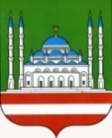 Отчет о проделанной дистанционной и онлайн-работе по профилактике предупреждения дорожно-транспортных происшествий и безопасности дорожного движения за 2 квартал 2020 г.21 мая на официальной странице в социальной сети Инстаграм сотрудники библиотеки – филиала №24 провели познавательную онлайн-игру «Путешествие в страну дорожных знаков». В ходе онлайн-игры пользователям рассказали о правилах дорожного движения, сигналах светофора, правилах поведения в общественном транспорте и на дороге.  Просмотрели: 47чел.27 мая на официальной странице в социальной сети Инстаграм сотрудники библиотеки – филиала №20 провели онлайн-беседу «Простые правила безопасности». Опубликованы слайды с информацией о простых правилах безопасности дорожного движения. Просмотрели: 37 чел.29 мая на официальной странице в социальной сети Инстаграм сотрудники библиотеки-филиала № 7 провели онлайн-беседу "Постой водитель, не спеши". Юным пользователям было рассказано о правилах дорожного движения и о дорожных знаках. Просмотрели: 20 чел.3 июня на официальной странице в социальной сети Инстаграм, в целях предупреждения дорожно-транспортных происшествий среди детей, сотрудники модельной библиотеки – Детский отдел провели урок-совет «Мультфильмы про ПДД». Опубликованы отрывки из мультфильмов «Смешарики», «Уроки тетушки Совы». Просмотрели: 40 чел22 июня на официальной странице в социальной сети Инстаграм сотрудниками библиотеки – филиала №20 проведена познавательная игра «Путешествие в страну дорожных знаков». В начале мероприятия библиотекарь провел беседу о правилах дорожного движения, опубликована информация о безопасном передвижении на улицах, о сигналах светофора. Затем, представлена возможность принять активное участие в увлекательных играх «Разрешается — запрещается», викторине «Веселый светофор», конкурсе рисунков «Мой друг — светофор». Мероприятие позволило ребятам усвоять, что, только выполняя основные правила поведения на дороге, улице, можно предотвратить дорожно-транспортный травматизм. Просмотрели: 39 чел.24 июня на официальной странице в социальной сети Инстаграм сотрудники модельной библиотеки – филиала №23 в онлайн-режиме провели выставку-путешествие "В стране дорожных знаков".Просмотрели: 73 чел. 24 июня на официальной странице в социальной сети Инстаграм работниками библиотеки-филиала №8 был организован конкурс загадок «Знаки на дорогах, нам в пути помогут». Началом мероприятия стала информация важности соблюдения ПДД. После чего, была представлена программа загадок по ППД, в которой пользователи приняли участие, проявив свои знания и смекалку. Конкурс помог участникам закрепить свои познания о безопасности на дорогах, научиться правильно, распознать тот или иной дорожный знак и, конечно же, ребята узнали что-то, для себя, новое. Загадки сопровождались демонстрацией иллюстраций по заданной теме. Так же, к мероприятию была оформлена книжная выставка «Азбука безопасного движения». Просмотрели: 13 чел.25 июня    на официальной странице в социальной сети Инстаграм сотрудники библиотеки – филиала №19 провели викторину для детей «Дорожные знаки». Просмотров: 47 чел.ДЕПАРТАМЕНТ КУЛЬТУРЫМЭРИИ г. ГРОЗНОГОМУНИЦИПАЛЬНОЕ БЮДЖЕТНОЕУЧРЕЖДЕНИЕ «ЦЕНТРАЛИЗОВАННАЯБИБЛИОТЕЧНАЯ СИСТЕМА»г. ГРОЗНОГОул. Угрюмова, 75, Грозный,Чеченская Республика, 364061Тел./факс: (8712) 22-63-04e-mail: cbschr@mail.ru_______________ № ____________На № _________ от ____________СОЬЛЖА-Г1АЛИН МЭРИНКУЛЬТУРАН ДЕПАРТАМЕНТ«БИБЛИОТЕКИЙН  ЦЕНТРАЛИЗОВАННИСИСТЕМА» СОЬЛЖА-Г1АЛИНМУНИЦИПАЛЬНИ БЮДЖЕТАНУЧРЕЖДЕНИСоьлжа-Г1ала, Угрюмован урам, 75Нохчийн Республика, 364061Тел./факс: (8712) 22-63-04e-mail: cbschr@mail.ru